                                           Literacy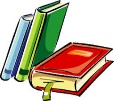 Comprehension: See task sent home on SeeSaw.Spelling: Words ending in ‘ary’ and ‘ery’.                 ‘ou’ words.Individual tasks on SeeSaw.Grammar: Imperative VerbsPowerPoint showing explanation and examples on the website and individual tasks sent through SeeSaw.Reading: Continue with AR reading.  Use the link to complete any quizzes (can only be accessed from 9am-3pm)                  Numeracy 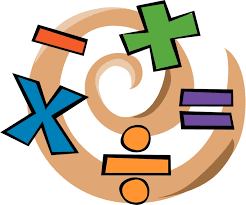 Number: Multiplying Decimalshttps://www.youtube.com/watch?v=JfE3lDGPCu0Individual tasks on SeeSaw.Topic: Volumehttps://www.youtube.com/watch?v=qJwecTgce6c https://www.mathsisfun.com/cuboid.html https://www.youtube.com/watch?v=TxAi3J_LlzAIndividual tasks on SeeSaw.Problem Solving: Visual Diagram PuzzlesIndividual tasks on SeeSawWAU/Topic (our March/April topic is Fairtrade) 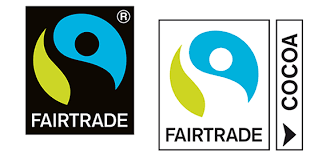 Chocolate Bar percentages activity (Cross-curricular link to numeracy)                                           LiteracyComprehension: See task sent home on SeeSaw.Spelling: Words ending in ‘ary’ and ‘ery’.                 ‘ou’ words.Individual tasks on SeeSaw.Grammar: Imperative VerbsPowerPoint showing explanation and examples on the website and individual tasks sent through SeeSaw.Reading: Continue with AR reading.  Use the link to complete any quizzes (can only be accessed from 9am-3pm)                  Numeracy Number: Multiplying Decimalshttps://www.youtube.com/watch?v=JfE3lDGPCu0Individual tasks on SeeSaw.Topic: Volumehttps://www.youtube.com/watch?v=qJwecTgce6c https://www.mathsisfun.com/cuboid.html https://www.youtube.com/watch?v=TxAi3J_LlzAIndividual tasks on SeeSaw.Problem Solving: Visual Diagram PuzzlesIndividual tasks on SeeSaw                    ICT 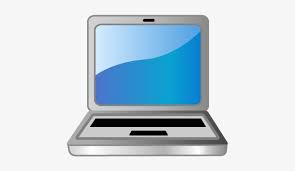 Through logging into MySchool access Newsdesk.  Keep up to date with the latest news, competitions and Fairtrade.  Use the ‘School Reporter’ tab to have a go at writing and submitting some articles.                  PE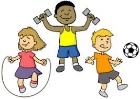 Get outside and play football, chasies or games.Go for a walk/runGet out on your bike/scooter/flicker.Try some free workouts on GoNoodle or The Body Coach https://www.youtube.com/watch?v=d3LPrhI0v-wHelp out with chores and jobs round the house and garden.                        Homework 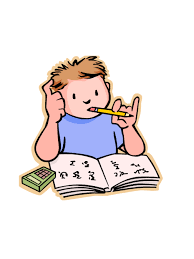 Literacy: Day 93, 94, 95 & 96Mental Arithmetic: Section 2, Test 12, PA, B & CSpellings: Monday – ABC order                  Tuesday – rainbow spelling                  Wednesday – vowels and consonants                  Thursday – spelling test                         Religion 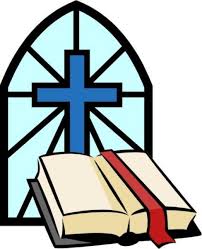 Say prayers morning and night.Revise the Fruits & Gifts of the Holy SpiritRevise the Ten CommandmentsRevise the Beatitudes